Obrazec za odločbo o dodelitvi radijskih frekvenc – JESENICE 98,0 MHz  01	Imetnik:.....................................................................................................02	Telefon, faks in/ali E-pošta............................................	...............................................	Matična številka: ...................................... Identifikacijska/davčna številka:...........................03	Šifra, naziv dejavnosti: 	04	Administrativni naziv lokacije oddajnika	JESENICE05	Zemljepisne koordinate	14E0342, 46N260606	Nadmorska višina (m)	58007	Vrsta postaje	BC08	Vrsta službe	TS09	Ime programa	10	Koda moči	N11	Vrednost moči	10012	Enota moči	W13	Tip antene	 14	Dobitek antenskega sistema (dB)	15	Horizontalni sevalni diagram	 Priloga obrazca16	Elevacijski kot glavnega snopa oddajne antene	17	Višina oddajne antene nad terenom (m)	 60T18	Vrsta oddaje, širina kanala	250KF8EHF19	Polarizacija	B20	Enota frekvence	M21	Oddajna frekvenca	98,022	Številka kanala	-23	Opombe :	Razmerje moči: H=17 dBW, V=17 dBW Oddajna lokacija JESENICE 98,0 MHzHorizontalni sevalni diagram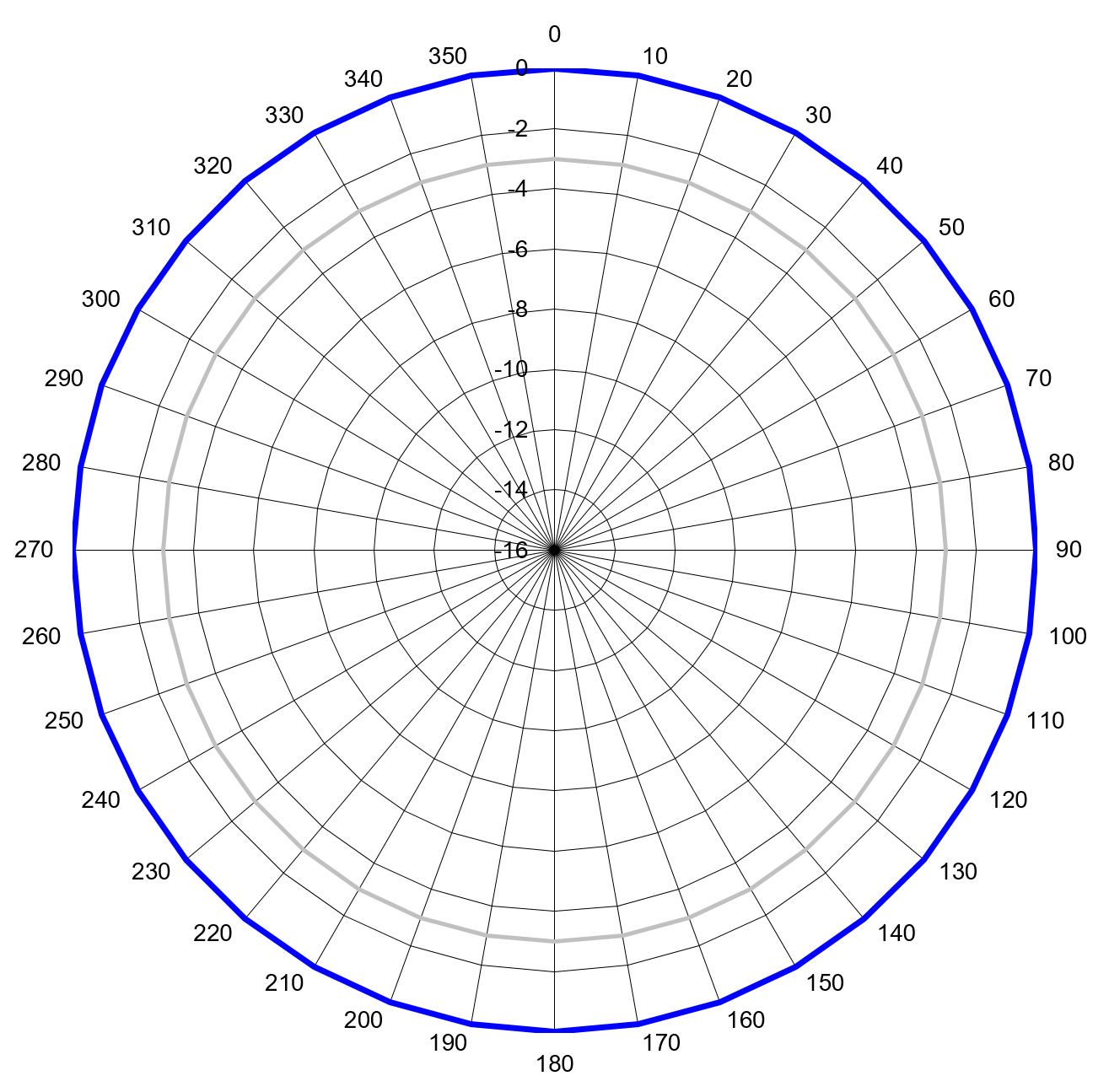 Priloga obrazca za odločbo o dodelitvi radijskih frekvenc za oddajno lokacijo JESENICE 98,0 MHzAzimut (°)Slabljenje (dB)0010020030040050060070080090010001100120013001400150016001700180019002000210022002300240025002600270028002900300031003200330034003500